รับลงทะเบียน “ปั่นเพื่อพ่อ” Bike For Dadระหว่างวันที่ 9-30 พฤศจิกายน 2558ณ องค์การบริหารส่วนตำบลบาละ	ระยะทางการปั่น 16 กิโลเมตร ไป-กลับ จุดเริ่มต้นปั่นจากสนามกีฬาตำบลบาละ ผ่านเส้นทางป่าพร้าว        โรงเรียนบ้านลาแล จนถึงที่ว่าการอำเภอกาบัง เป็นระยะทาง 8 กิโลเมตร และขากลับปั่นจากที่ว่าการอำเภอกาบัง ผ่านเส้นทางโรงเรียนบ้านยือนัง บ้านไร่ใน จนถึงสนามกีฬาตำบลบาละ เป็นระยะทาง 8 กิโลเมตร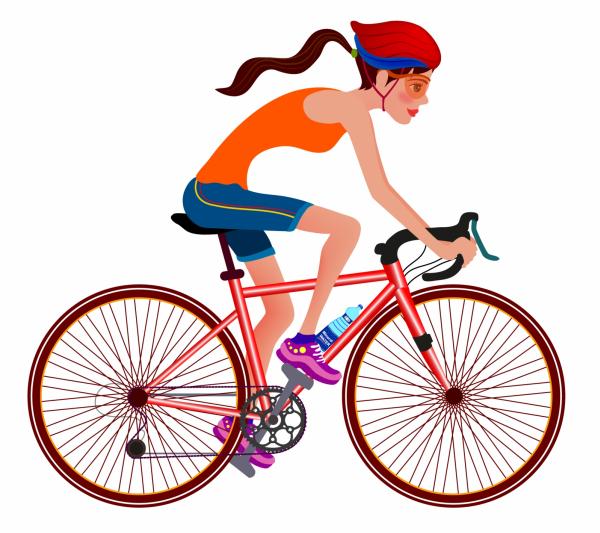 หมายเหตุ  ผู้เข้าร่วมปั่นจักรยานจะได้รับเสื้อและคูปองจับรางวัล บริเวณจุดลงทะเบียน 		ณ สนามกีฬาตำบลบาละ     ในวันที่ 9 ธันวาคม 2558   เวลา 13.00 น.		ผู้ประสานงาน นางสาวสิริรัตน์  ศรีโล   หัวหน้าสำนักปลัด    088-3986215		